АДМИНИСТРАЦИЯЗАКРЫТОГО АДМИНИСТРАТИВНО-ТЕРРИТОРИАЛЬНОГО ОБРАЗОВАНИЯ СОЛНЕЧНЫЙПОСТАНОВЛЕНИЕОб изъятии земельного участка и жилых помещений 
в многоквартирном доме для муниципальных нуждРуководствуясь статьей 32 Жилищного кодекса Российской Федерации, статьей 279 Гражданского кодекса Российской Федерации, Главой VII.1. Земельного кодекса Российской Федерации, Уставом ЗАТО Солнечный, Постановлением Администрации ЗАТО Солнечный от 25.07.2016 № 94 «О признании многоквартирного дома аварийным и подлежащим сносу», ввиду неосуществления собственниками требования о сносе аварийного дома в установленный срок, с целью дальнейшего использования высвобождаемого земельного участка для муниципальных нужд, Администрация ЗАТО СолнечныйП О С Т А Н О В Л Я Е Т:Изъять для муниципальных нужд земельный участок по адресу: Российская Федерация, Тверская обл., ЗАТО Солнечный, п. Солнечный, ул. Новая, д. 2, площадью 2523 кв. м, кадастровый номер участка 69:50:0011001:64.Изъять для муниципальных нужд, в многоквартирном доме по адресу: Тверская обл., ЗАТО Солнечный, ул. Новая, д. 2, следующие жилые помещения:комнату № 6 в квартире № 4, площадью 15,5 кв. м., с кадастровым номером 69:50:0011001:282;комнату № 7 в квартире № 4, площадью 9,9 кв. м., с кадастровым номером 69:50:0011401:127;комнату № 8 в квартире № 5, площадью 15,9 кв. м., с кадастровым номером 69:50:0011401:126;квартиру № 6, площадью 41,1 кв. м., с кадастровым номером 69:50:0011001:288;комнату № 3 в квартире № 7, площадью 10,7 кв. м., с кадастровым номером 69:50:0011001:280;комнату № 8 в квартире № 7, площадью 15,9 кв. м., с кадастровым номером 69:50:0011001:217;комнату № 9 в квартире № 7, площадью 16,4 кв. м., с кадастровым номером 69:50:0011001:320;квартиру № 8, площадью 49,0 кв. м., с кадастровым номером 69:50:0011001:250.Отделу земельных, имущественных отношений и градостроительства администрации ЗАТО Солнечный (Острецова И.Б.) в течение десяти дней со дня принятия настоящего Постановления:Направить копию настоящего Постановления собственникам жилых помещений.Направить копию настоящего Постановления в Управление Федеральной службы государственной регистрации, кадастра и картографии по Тверской области.Опубликовать настоящее Постановление в газете «Городомля на Селигере» и разместить на официальном сайте Администрации ЗАТО Солнечный, в течение 10 дней со дня принятия.Контроль за исполнением настоящего постановления возложить на заместителя главы администрации ЗАТО Солнечный по правовым вопросам Балагаеву Л.А.Врио главы администрации        ЗАТО Солнечный 			                                  	 М.А. Рузьянова22.08.2016ЗАТО Солнечный№_115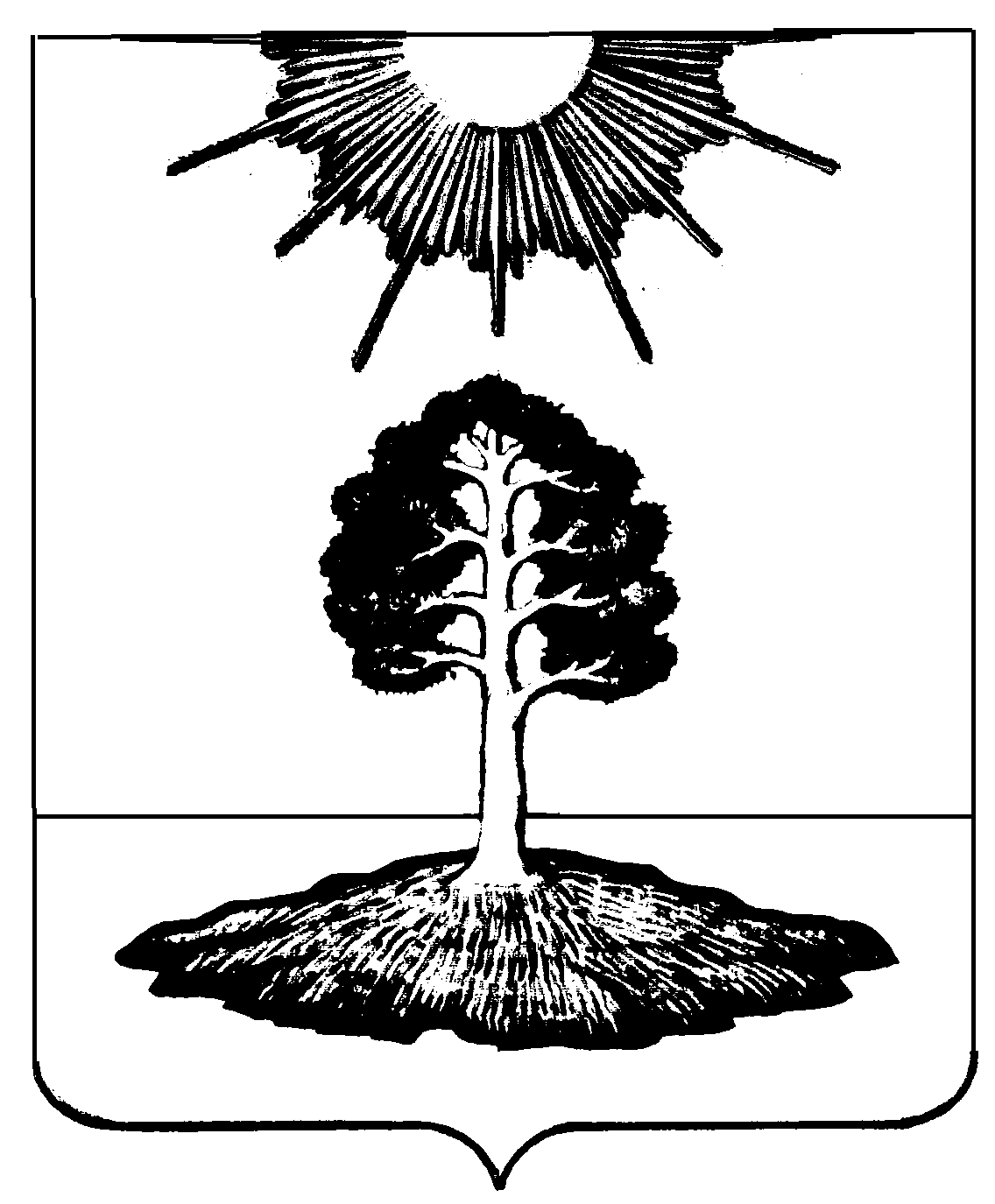 